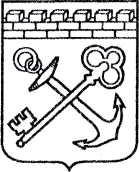 АДМИНИСТРАЦИЯ ЛЕНИНГРАДСКОЙ ОБЛАСТИКОМИТЕТ ЭКОНОМИЧЕСКОГО РАЗВИТИЯ И ИНВЕСТИЦИОННОЙ ДЕЯТЕЛЬНОСТИПРИКАЗ«___»  ___________  2021  года   № _____г. Санкт-ПетербургО внесении изменения в приказ Комитета экономического развития                             и инвестиционной деятельности Ленинградской области от 20 марта 2015 года № 8 «О Кадровом совете при заместителе Председателя Правительства Ленинградской области - председателе комитета экономического развития и инвестиционной деятельности» 	В связи с организационно-штатными изменениями в Комитете экономического развития и инвестиционной деятельности Ленинградской области приказываю:	Внести в приказ Комитета экономического развития и инвестиционной деятельности Ленинградской области от 20 марта 2015 года № 8 «О Кадровом совете при заместителе Председателя Правительства Ленинградской области - председателе комитета экономического развития и инвестиционной деятельности»   изменение, изложив приложение 2 (Состав Кадрового совета при заместителе Председателя Правительства Ленинградской области – председателе комитета экономического развития  и инвестиционной деятельности) в редакции согласно приложению к настоящему приказу.  Заместитель ПредседателяПравительства  Ленинградскойобласти – председатель комитета                                                                           Д.Ялов Состав Кадрового совета при заместителе Председателя Правительства Ленинградской области –председателе комитета экономического развития и инвестиционной деятельностиПриложениек приказу Комитетаэкономического развития иинвестиционной деятельностиЛенинградской областиот «____» ________ 2021 года  № ____УТВЕРЖДЕНприказом Комитетаэкономического развития иинвестиционной деятельностиЛенинградской областиот  20  марта  2015  года  №  8(в редакции приказа Комитета экономического развития и инвестиционной деятельности Ленинградской областиот  «____» ________ 2021  года   №___)(приложение 2)Председатель - заместитель Председателя Правительства Ленинградской области – председатель комитета экономического развития и инвестиционной деятельностиЧлены - первый заместитель председателя комитета экономического развития и инвестиционной деятельности Ленинградской области- заместитель председателя комитета экономического развития                   и инвестиционной деятельности Ленинградской области, курирующий деятельность департамента процессного управления                 и государственных услуг и департамента промышленной политики и инноваций                                - заместитель председателя комитета экономического развития                  и инвестиционной деятельности Ленинградской области, курирующий деятельность департамента проектного управления и государственных программ и департамента государственного лицензированияСекретарь - начальник отдела правого и организационного обеспечения комитета экономического развития и инвестиционной деятельности Ленинградской области